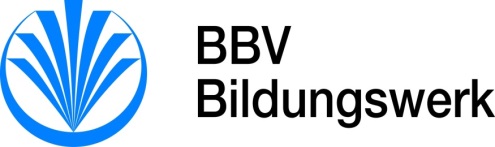 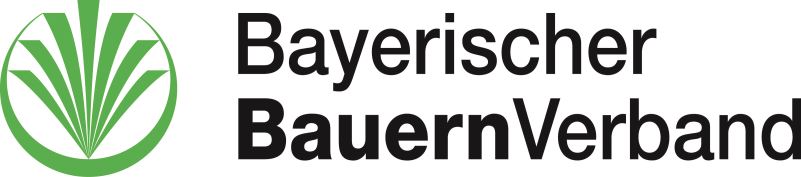 EinladungWir laden alle Interessierten recht herzlich zu einer 
Veranstaltung des BBV-Bildungswerks Bad Kissingen ein:Blut im Urin - Was steckt dahinter?Wer Blut im Urin entdeckt sollte zum Arzt gehen. Es könnte beispielsweise eine Harnwegs- oder Nierenerkrankung oder sogar ein Tumor dahinter stecken. Manchmal ist die Ursache aber auch ganz harmlos. Blut im Urin muss immer ein Arzt abklären! In dieser Veranstaltung informiert Sie ein Urologe über gutartige und bösartige Ursachen, Diagnosestellung und persönlicher Umgang mit der Diagnose, ärztliche Abklärung, Empfehlungen für Kontrollen und mögliche Therapieformen. Kommen Sie vorbei - Wir sprechen darüber!Am Mittwoch, den 03.04.2019um 14:00 Uhrim Kursaal (Kurgartencafé) Bad BockletReferent: Dr. med. Thomas Seyrich, UrologeTeilnahmegebühr: 3,50 € pro PersonIm Anschluss an den Vortrag haben Sie die Möglichkeit sich im Kurgartencafé ein leckeres Stück Kuchen mit einem guten Kaffee schmecken zu lassen. (Selbstzahler).  Damit das Kaffee ausreichend Kuchen vorrätig hat bitten wir Sie bereits bei Ihrer Anmeldung mit anzugeben, ob Sie anschließend das Kurgartencafé besuchen werden.